                                Dental Nutrition Knowledge                    ID:   _______________   Check ALL that apply for #1-8. Which foods cause/promote dental cavities? Which factors are associated with increased dental cavities? Which market food products cause/promote dental cavities? Which breakfast items can cause/promote dental cavities?Which of these market foods contain added sugars? Which food products usually contain added sugars? Which nutrients are required for good dental health?Which statements regarding sugars are correct?Check only ONE correct answer for #9-20. Which food item contains added sugar?Which fruit product option is least risky for dental cavities? Which dessert option is less risky for causing dental cavities?  What factors is important regarding sugar consumption to prevent dental cavities?Which of the following is protective against dental caries? According to U.S Dietary Guidelines of 2015-2020, the amount of added sugar one consumes should be_______ percent of the total daily calories?If one eats sugary foods and drinks, when is the best time to eat them?Which item is required by the newly revised 2016 United States nutrition facts label?Which mineral in toothpaste reduces the risk of dental cavities?What is the recommended number of times one should BRUSH every day? What is the recommended number of times one should FLOSS?What is the recommended number of times one needs to visit a dentist?Use the nutrition facts label on the right to answer #21-22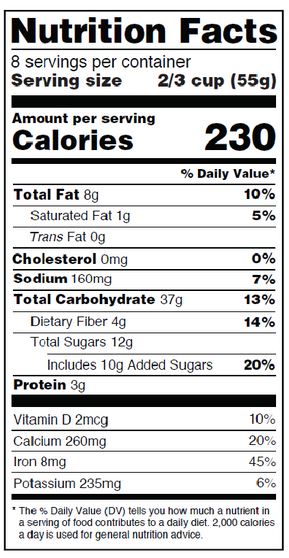 According to this food label, how many grams of ADDED sugar does one serving of this product contain?According to this nutrition facts label, what % Daily value (DV) for added sugars does one serving of this product provide?Use the ingredients listed on the right to answer #23-24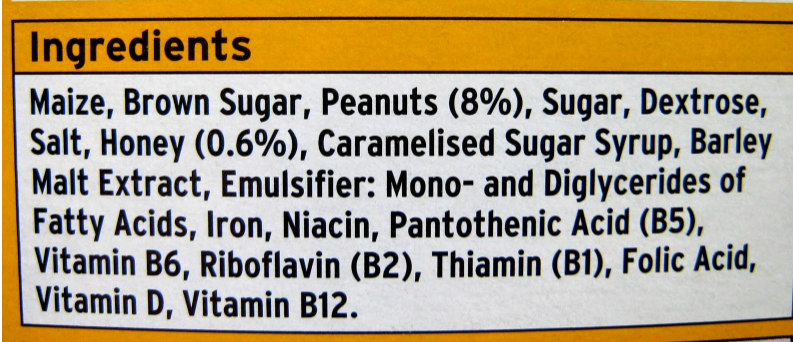  What is the second main ingredient in this food product?List the added sugars in this food product?candies, chocolatecarbonated soft drinksdried cranberries plain yogurtgreen vegetablespeanutsdietary sugarscrowded teethsugarless chewing gum flossingdry mouthacidic foods like lemonspotato chipsblueberry muffinsfresh fruits salted crackerspizzacheesefrosted flakes cerealscheesewhite bread eggscereal barsfruit jamorange drink from 5% juiceorange sodacranberry juice cocktail lemonade100% orange juicewhole milkplain yogurtcanned fruits in heavy syrupbarbeque sauce salad dressing100% fruit juicefrozen pizzavitamin Dvitamin Aselenium phosphoruscalciumchromiumadded sugars can cause dental cavitiessoda containing artificial sugars does not cause dental cariesnatural sugars can cause dental cavities if consumed very often100% fruit contains added sugar“no added sugar” and “sugar free” are samenatural sugars cannot cause cavitiesapplepure honeysweet potatoflavored yogurtplain milkpure maple syrupdried raisinsapple juicewhole applecanned peaches in heavy syrup100% fruit juice apple cinnamon cerealmilkshakeapple pieplain yogurt with strawberriesbanana split sundaevanilla ice creamcakeTotal amount of sugar consumed in the dayWhether sugar is consumed with meals or between mealsAll of the aboveThe form of the food-whether it is liquid, solid, sticky, or slow to be cleared from the mouthHow often/frequently the sugar is consumed in the dayNone of these sodaenergy drinksweetened coffeeorange juicesports drinksplain milk01-1011-2021-4041-6061-80between mealswith mealsevening snacktiming does not mattervegetable oilunsaturated fatcarbohydratesadded sugarsanimal proteinsproteinsmanganesefluorideiodineironchromiumboron0123451 time per day2 times per day1 time per week2 times per week1 time per month2 times per monthonce every yeartwo times a yearonce every four monthsonce every three monthsonce every two monthsevery month8 1012101220